Leitung, Friedensstr. 31, 19417 Warin 
Tel.: 038482/ 223244, Fax: 038482/ 22345 
kita-warin@drk-nwm.de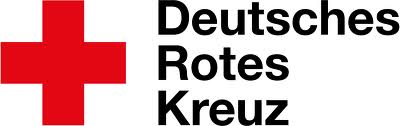 Antrag
auf einen Platz in der DRK-Kindertagesstätte „Die kleinen Sandhasen“ WarinDieser Antrag dient nur der Bedarfsplanung!
Ein endgültiger Antrag ist frühestens 3 Monate vor Inanspruchnahme eines Platzes zu stellen.
Name           _________________________________________________________Straße          _________________________________________________________Wohnort       _________________________________________________________Tel.-Nr.          _________________________________________________________E-Mail            _________________________________________________________Hiermit beantrage ich/ wir für meine/unsere Tochter / meinen/ unseren SohnName    ______________________________________________________________Geburtsdatum oder voraussichtlicher ET          ______________________________ab (gewünschter Eintrittstermin) _______________________________________gewünschte Betreuungsart:Krippe : 			□ Ganztags         □ TeilzeitKindergarten: 		□ Ganztags         □ TeilzeitHort: 				□ Ganztags         □ Teilzeit                                                            
Datum ___________________    Unterschrift _____________________________erhalten am _______________   Unterschrift Einrichtungsleitung ________________